CIVIC EDUCATION FIRST TERM THIRD WEEK BASIC 6TOPIC: Valuing Nigerian GoodsValue is the extent to which a good or service is perceived by its customer to meet his or her needs or wants, measured by customer's willingness to pay for it. It commonly depends more on the customer's perception of the worth of the product than on its intrinsic Value.  PERFORMANCE OBJECTIVESBy the end of the lesson, the pupils should have attained the following objectives (cognitive, affective and psychomotor) and be able to identify reasons why we should value Nigerian goods.ENTRY BEHAVIORThe pupils are required to already have learned to buy and sell.INSTRUCTIONAL MATERIALSThe teacher will teach the lesson with the aid of Samples of Nigerian goods. METHOD OF TEACHINGExplanatoryDiscussionQuestioning and answeringREFERENCE MATERIALSScheme of Work9 - Basic Education CurriculumCourse bookAll Relevant MaterialsOnline informationCONTENT OF THE LESSONVALUING NIGERIAN GOODS Nigerian goods are goods Made in Nigeria. We must give value to made in Nigeria goods and services. We must encourage their usage, by buying them and promoting their use.GOODS MADE IN NIGERIA 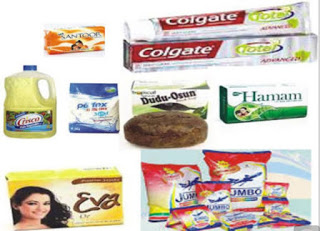 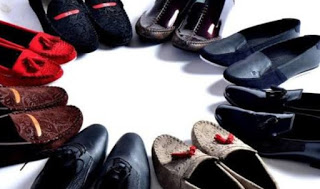 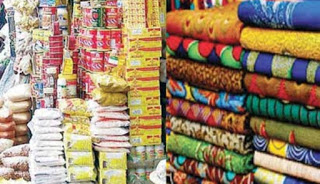 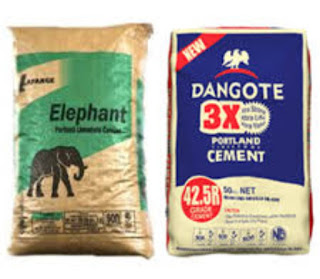 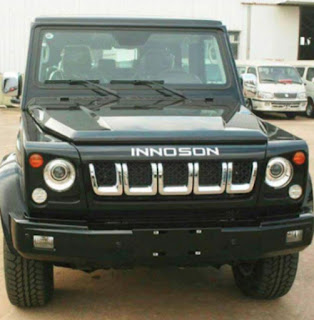 BENEFITS OF VALUING NIGERIAN GOODSValuing Nigerian made goods brings:National pride, contentment, hard work, better life, employment;Increase in growth and development;Increase our domestic production and encourage the consumption of them.Bridge the gap between the rich and the poor.Conservation of Nigeria’s foreign reserves,Value creation for Nigeria’s economy,Boost technology transfer/development.  PRESENTATIONTo deliver the lesson, the teacher adopts the following steps:To introduce the lesson, the teacher revises the previous lesson. Based on this, he/she asks the pupils some questions;Guides pupils in discussion;Pupil’s Activities - List Nigerian goods they like and which can be sold to others.CONCLUSIONTo conclude the lesson for the week, the teacher revises the entire lesson and links it to the following week’s lesson.LESSON EVALUATIONPupils to: give two reasons why Nigerian goods are to be preferred and their uses.